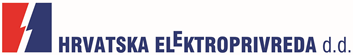 OBJAVA ZA MEDIJEHEP će električnom energijom opskrbljivati Zagreb i SplitZAGREB, 11. RUJNA 2015. – Hrvatska elektroprivreda će u sljedeće četiri godine električnom energijom opskrbljivati Zagreb i Split. Ponuda HEP Opskrbe bila je najpovoljnija  na javnim natječajima za rasvjetu dva najveća hrvatska grada, a procijenjena vrijednost dobivenih poslova iznosi ukupno 250 milijuna kuna. HEP je tako ponovno postao opskrbljivač javne rasvjete glavnog grada Hrvatske, gdje od 2014. godine električnom energijom opskrbljuje gradske ustanove i institucije (vrtiće, škole, domove zdravlja, kulturne ustanove….). Procijenjena vrijednost opskrbe električnom energijom javnih institucija u Gradu Zagrebu  sklopljen 2014. godine okvirno na dvije godine iznosi više od 300 milijuna kuna.S druge strane, novi četverogodišnji sporazum o opskrbi Grada Splita potvrdio je dugogodišnje odlične poslovne odnose, ali i visoke standarde koje je HEP Opskrba morala zadovoljiti, budući da je natječaj za javnu rasvjetu zahtijevao da najmanje 50 posto isporučene električne energije dolazi iz obnovljivih izvora.Uspjeh u Zagrebu i Splitu nastavak je širenja poslovanja HEP Opskrbe, koja je u ovoj godini osvojila natječaje za javnu rasvjetu Zadra, Bjelovara, Vukovara, Ploča, Metkovića, Kutine, ali i opskrbu električnom energijom  Istarske županije, zagrebačke Kliničke bolnice Dubrava.Tome treba dodati i širenje na slovenskom tržištu, gdje je HEP u svibnju ove godine pobijedio na natječaju za opskrbu električnom energijom Grada Ljubljane, čime je već uz dogovorene poslove ostvario udjel veći od pet posto ukupne potrošnje u Sloveniji.Kontakt:  Sektor za korporativne komunikacija; e-mail odnosisjavnoscu@hep.hr